Medzibrodie nad Oravou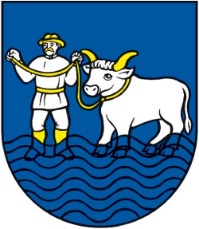    Medzibrodie nad Oravou 122 
026 01 Medzibrodie nad Oravou                                                                           Ing. Erika Jurinová                                                                         Predsedníčka ŽSK                    VEC: Žiadosť o urýchlené riešenie grafikonuVáž. pani predsedníčka!Ako starosta obce Medzibrodie nad Oravou sa na Vás obraciam  v mene rodičov maloletých detí z našej obce, ktoré navštevujú základnú školu Ján Amosa Komenského  v Dolnom Kubín – Kňažej.Na prepravu zo školy využívali naše deti školský autobus, ktorý odchádzal  v pravidelnom čase od základnej školy. Po zmene grafikonu od 12.12.2022 tento autobus začal chodiť v čase od 13.12 hod. od okresného úradu Dolný Kubín a do Dolný Kubín - Kňažej už prichádza značne naplnený. Tým sa stalo, že dňa 12.12.2022 sa naše deti už nedostali všetky do autobusu a boli donútené čakať na ďalší spoj a to  robotnícky, ktorý ide o hodinu neskoršie cez obec Bziny. Tie deti, ktoré sa do školského autobusu dostali nemohli pre tlačenicu v našej obci Medzibrodie nad Oravou ani vystúpiť a viezli sa ďalej do Pucova a Pokryváča a do našej obce sa dostali až potom ako sa spoj vracal do Dolného Kubína.Podľa môjho  názoru je to hazardovanie s bezpečnosťou a zdravím maloletých detí a kým sa niečo zlé nestane žiadame okamžitú nápravu tak,  aby sa grafikon autobusu č. 503410 19 vrátil do pôvodného časového rozpisu a aby jeho začiatok nebol v Dolnom Kubín pri okresnom úrade,  ale pred základnou školou Dolný Kubín - Kňažia.  Váž. Pani predsedníčka!   Verím, že sa  Vašou autoritou pričiníte o to, aby sa tento problém s hazardovaním bezpečnosti a ochrany zdravia našich detí čo najrýchlejšie vyriešil.V Medzibrodí nad Oravou dňa 13.12.2022                                                                       Mgr. Michal Janota                                                                          starosta obce 